ГУБЕРНАТОР ЯРОСЛАВСКОЙ ОБЛАСТИУКАЗот 18 февраля 2020 г. N 29ОБ ОБРАЗОВАНИИ КООРДИНАЦИОННОЙ РАБОЧЕЙ ГРУППЫ ПО ВОПРОСАМПРИМЕНЕНИЯ ПРОЦЕДУРЫ МЕДИАЦИИ В ОТНОШЕНИИ НЕСОВЕРШЕННОЛЕТНИХНА ТЕРРИТОРИИ ЯРОСЛАВСКОЙ ОБЛАСТИВ целях исполнения пункта 4 межведомственного плана комплексных мероприятий по реализации Концепции развития сети служб медиации в целях реализации восстановительного правосудия в отношении детей, в том числе совершивших общественно опасные деяния, но не достигших возраста, с которого наступает уголовная ответственность в Российской Федерации, до 2025 года, утвержденного Правительственной комиссией по делам несовершеннолетних и защите их прав 25 сентября 2019 года, развития служб медиации (примирения) в органах и учреждениях системы профилактики безнадзорности и правонарушений несовершеннолетних Ярославской областиПОСТАНОВЛЯЮ:1. Образовать координационную рабочую группу по вопросам применения процедуры медиации в отношении несовершеннолетних на территории Ярославской области и утвердить ее состав (прилагается).2. Утвердить прилагаемое Положение о координационной рабочей группе по вопросам применения процедуры медиации в отношении несовершеннолетних на территории Ярославской области.3. Контроль за исполнением указа возложить на заместителя Председателя Правительства области, курирующего вопросы семейной и демографической политики.(в ред. Указов Губернатора ЯО от 17.03.2022 N 63, от 13.11.2023 N 299)4. Указ вступает в силу с момента подписания.Губернатор областиД.Ю.МИРОНОВУтвержденуказомГубернатора областиот 18.02.2020 N 29СОСТАВКООРДИНАЦИОННОЙ РАБОЧЕЙ ГРУППЫ ПО ВОПРОСАМ ПРИМЕНЕНИЯПРОЦЕДУРЫ МЕДИАЦИИ В ОТНОШЕНИИ НЕСОВЕРШЕННОЛЕТНИХНА ТЕРРИТОРИИ ЯРОСЛАВСКОЙ ОБЛАСТИУтвержденоуказомГубернатора областиот 18.02.2020 N 29ПОЛОЖЕНИЕО КООРДИНАЦИОННОЙ РАБОЧЕЙ ГРУППЕ ПО ВОПРОСАМ ПРИМЕНЕНИЯПРОЦЕДУРЫ МЕДИАЦИИ В ОТНОШЕНИИ НЕСОВЕРШЕННОЛЕТНИХНА ТЕРРИТОРИИ ЯРОСЛАВСКОЙ ОБЛАСТИ1. Общие положения1.1. Координационная рабочая группа по вопросам применения процедуры медиации в отношении несовершеннолетних на территории Ярославской области (далее - рабочая группа) является коллегиальным совещательным органом, образованным в целях исполнения пункта 4 межведомственного плана комплексных мероприятий по реализации Концепции развития сети служб медиации в целях реализации восстановительного правосудия в отношении детей, в том числе совершивших общественно опасные деяния, но не достигших возраста, с которого наступает уголовная ответственность в Российской Федерации, до 2025 года, утвержденного Правительственной комиссией по делам несовершеннолетних и защите их прав 25 сентября 2019 года (далее - план), развития служб медиации (примирения) в органах и учреждениях системы профилактики безнадзорности и правонарушений несовершеннолетних Ярославской области.1.2. Рабочая группа в своей деятельности руководствуется Конституцией Российской Федерации, федеральными законами и иными нормативными правовыми актами Российской Федерации, нормативными правовыми актами Ярославской области, а также настоящим Положением.1.3. Рабочая группа осуществляет свою деятельность на принципах равноправия ее членов, коллегиальности принятия решений и гласности.2. Задачи и функции рабочей группы2.1. Основные задачи рабочей группы:- обеспечение реализации плана на территории Ярославской области;- развитие служб медиации (примирения) в органах и учреждениях системы профилактики безнадзорности и правонарушений несовершеннолетних Ярославской области;- изучение проблем и практики реализации мероприятий, проводимых в рамках развития сети служб медиации (примирения) в органах и учреждениях системы профилактики безнадзорности и правонарушений несовершеннолетних Ярославской области;- разработка и утверждение планов, иных документов по развитию применения процедуры медиации в отношении несовершеннолетних;- решение иных задач, предусмотренных законодательством Российской Федерации в области применения процедуры медиации в отношении несовершеннолетних.2.2. Рабочая группа осуществляет следующие функции:- рассматривает вопросы и предложения по реализации плана на территории Ярославской области;- разрабатывает рекомендации по реализации плана на территории Ярославской области;- координирует и обеспечивает взаимодействие территориальных органов федеральных органов государственной власти, органов исполнительной власти Ярославской области, обеспечивающих реализацию государственной политики в интересах детей и защиту их прав, органов местного самоуправления муниципальных образований Ярославской области в рамках работы по развитию сети служб медиации (примирения) на территории Ярославской области.3. Права рабочей группыРабочая группа в целях осуществления возложенных на нее функций имеет право:- рассматривать на заседаниях вопросы, отнесенные к ее компетенции;- запрашивать и получать в установленном порядке у территориальных органов федеральных органов государственной власти, органов исполнительной власти Ярославской области, обеспечивающих реализацию государственной политики в интересах детей и защиту их прав, органов местного самоуправления муниципальных образований Ярославской области, социально ориентированных некоммерческих организаций материалы и информацию, необходимые для функционирования рабочей группы;- приглашать на заседания рабочей группы должностных лиц органов исполнительной власти Ярославской области, обеспечивающих реализацию государственной политики в интересах детей и защиту их прав, органов местного самоуправления муниципальных образований Ярославской области, представителей социально ориентированных некоммерческих организаций, научных и иных организаций по вопросам, относящимся к компетенции рабочей группы;- привлекать в установленном порядке к деятельности рабочей группы должностных лиц органов исполнительной власти Ярославской области, обеспечивающих реализацию государственной политики в интересах детей и защиту их прав, представителей всех заинтересованных органов местного самоуправления муниципальных образований Ярославской области, социально ориентированных некоммерческих организаций, научных и иных организаций, экспертов.4. Порядок формирования и деятельности рабочей группы4.1. Состав рабочей группы утверждается указом Губернатора области.4.2. Рабочая группа состоит из руководителя рабочей группы, заместителей руководителя, секретаря, членов рабочей группы.4.3. Рабочую группу возглавляет руководитель рабочей группы, а во время его отсутствия - заместитель руководителя рабочей группы.4.4. Руководитель рабочей группы:- организует деятельность рабочей группы и обеспечивает контроль за исполнением ее решений;- определяет перечень, сроки и порядок рассмотрения вопросов на заседаниях рабочей группы;- утверждает повестку заседания рабочей группы.4.5. Заместитель руководителя рабочей группы организует деятельность по подготовке заседаний, формированию повестки заседаний рабочей группы, проектов протокольных решений.4.6. Секретарь рабочей группы:- информирует членов рабочей группы об очередном заседании;- организует подготовку необходимых информационных материалов к заседаниям рабочей группы, а также проектов ее решений;- ведет протокол заседания рабочей группы;- организует рассылку протоколов заседаний рабочей группы и контроль за ходом выполнения решений, принятых на заседании рабочей группы.4.7. Члены рабочей группы по поручению заместителей руководителя рабочей группы представляют материалы по вопросам, подлежащим рассмотрению на заседании рабочей группы. В случае отсутствия члена рабочей группы на заседании он имеет право представить свои предложения по вопросам повестки заседания рабочей группы в письменном виде. Члены рабочей группы не вправе делегировать свои полномочия другим лицам.4.8. Заседания рабочей группы проводятся по мере необходимости, но не реже одного раза в год и являются правомочными, если на них присутствует не менее половины ее состава.(в ред. Указа Губернатора ЯО от 01.07.2021 N 188)4.9. Решение рабочей группы принимается простым большинством голосов присутствующих на заседании членов рабочей группы. В случае равенства голосов решающим является голос председательствующего на заседании рабочей группы.4.10. Решения рабочей группы оформляются протоколом рабочей группы, который подписывается руководителем рабочей группы или его заместителем, председательствующим на заседании, не позднее семи рабочих дней со дня проведения заседания рабочей группы.4.11. Организационно-техническое и информационное обеспечение деятельности рабочей группы осуществляет управление по социальной и демографической политике Правительства области.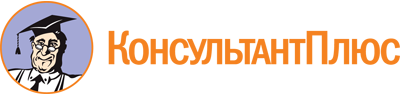 Указ Губернатора ЯО от 18.02.2020 N 29
(ред. от 13.11.2023)
"Об образовании координационной рабочей группы по вопросам применения процедуры медиации в отношении несовершеннолетних на территории Ярославской области"
(вместе с "Положением о координационной рабочей группе по вопросам применения процедуры медиации в отношении несовершеннолетних на территории Ярославской области")Документ предоставлен КонсультантПлюс

www.consultant.ru

Дата сохранения: 21.11.2023
 Список изменяющих документов(в ред. Указов Губернатора ЯО от 14.04.2020 N 85, от 01.07.2021 N 188,от 17.03.2022 N 63, от 13.11.2023 N 299)Список изменяющих документов(в ред. Указов Губернатора ЯО от 14.04.2020 N 85, от 01.07.2021 N 188,от 17.03.2022 N 63, от 13.11.2023 N 299)Андреева Лариса Михайловна- заместитель Председателя Правительства области, руководитель рабочей группыБашмашникова Марина Валерьевна- начальник управления по социальной и демографической политике Правительства области, заместитель руководителя рабочей группыАстафьева Светлана Викторовна- первый заместитель министра образования Ярославской области, заместитель руководителя рабочей группыШишакова Ирина Евгеньевна- начальник отдела по делам несовершеннолетних и защите их прав управления по социальной и демографической политике Правительства области, секретарь рабочей группыЧлены рабочей группы:Члены рабочей группы:Глибин Алексей Александрович- начальник отделения воспитательной и социальной работы с осужденными Управления Федеральной службы исполнения наказаний по Ярославской области (по согласованию)Глинская Ирина Владимировна- начальник отдела по оказанию помощи семье министерства труда и социальной поддержки населения Ярославской областиКосарева Ольга Владимировна- заместитель руководителя аппарата Уполномоченного по правам ребенка в Ярославской области (по согласованию)Морозова Светлана Викторовна- заместитель начальника отдела организации деятельности участковых уполномоченных полиции и подразделений по делам несовершеннолетних Управления Министерства внутренних дел Российской Федерации по Ярославской области (по согласованию)Рассол Юлия Александровна- генеральный директор автономной некоммерческой организации "Агентство социальной поддержки семьи и защиты семейных ценностей "Моя Семья" (по согласованию)Федорова Ирина Николаевна- начальник отдела по делам несовершеннолетних и защите их прав администрации Угличского муниципального района (по согласованию)Храмков Николай Александрович- помощник начальника Управления по соблюдению прав человека группы по соблюдению прав человека Управления Федеральной службы исполнения наказаний по Ярославской области (по согласованию)Чиркун Ольга Владимировна- заместитель директора по организации профилактической деятельности - заведующий отделом организации профилактической работы с детьми и подростками государственного учреждения Ярославской области "Центр профессиональной ориентации и психологической поддержки "Ресурс" (по согласованию)Список изменяющих документов(в ред. Указа Губернатора ЯО от 01.07.2021 N 188)